Channabasaveshwara Institute of Technology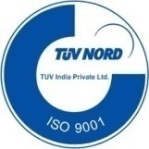 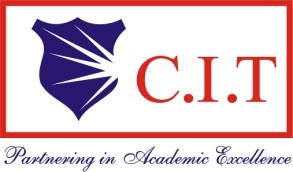 (Affiliated to VTU, Belgaum & Approved by AICTE, New Delhi) (NAAC Accredited & ISO 9001:2015 Certified Institution)NH 206 (B.H. Road), Gubbi, Tumkur – 572 216. Karnataka.Department of Information Science and EngineeringCalendar of EventsAcademic year:2022-2023			Semester: 6/EVENHODDateEvents2023202320th  MarchCommencement of 6th sem classes20th  to 21st MarchAnnual sports meet 202324th to 25th MarchFlair 202327th  MarchWorkshop on introduction to Android studio31st   MarchInvitee Talk27th   AprilAlumni Talk24th April1st Assigment Allotment4th to 6th May1st internal Assessment Test for 6th semester18th MayParent-teacher’s Meeting25th  MayWorkshop on introduction to Google web designer 31st  MayMid term Feedback31st   May2nd Assigment Allotment5th to 7th June 2nd  internal Assessment Test for 6th semester16th   JuneIndustry Visit30th  JuneEnd  term Feedback3rd  to 5th July3rd   internal Assessment Test for 6th semester7th   to 8th JulyLab Final internal Assessment Test for 6th semester10th MayLast working Day of 6th semester